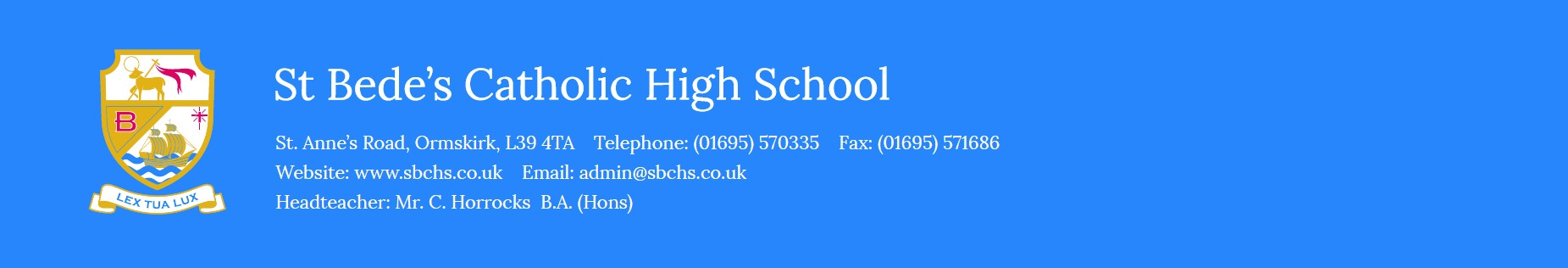 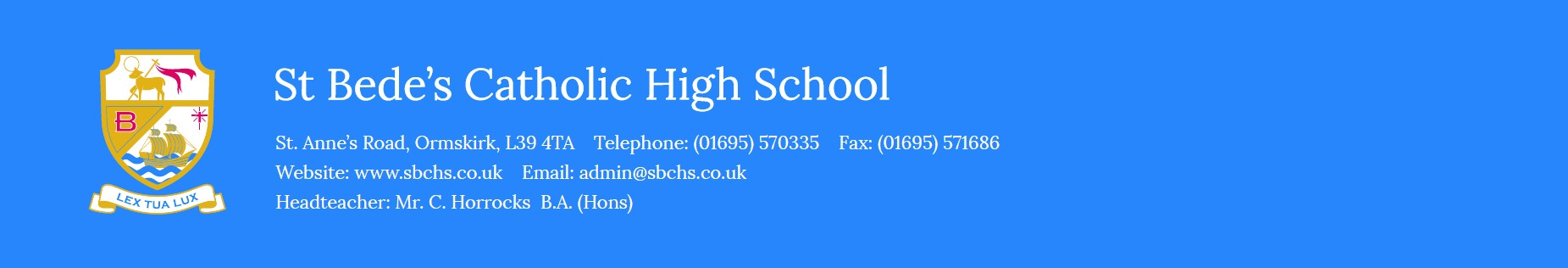 Archdiocese of Liverpool		St Bede’s Catholic High SchoolGroup 5 (11-16) 713 on rollSchool Business ManagerNJC Scale Point Range (40 – 44) £44,624 to £48,684The Governors of this high achieving and highly successful school wish to appoint a Business Manager from 1st January 2023 or sooner. The Archdiocese of Liverpool judged the school to be ‘Outstanding’ stating, “St Bede’s provides outstanding Catholic education”. Ofsted judged the school to be ‘Good’ in all categories, Our school has a strong Catholic mission at the centre of its community life.  Our values are centred on love, faith and hope .We believe that we are part of God’s creative process, providing the opportunity for each individual to flourish in order to serve the Common good. This is a challenging and diverse role and only suitably qualified and experienced candidates should apply. The successful candidate will lead on the strategic development for Finance, Premises & Facilities, Health & Safety, Compliance, Asset Control, Human Resources and Marketing. We strive for excellence in all that we do, and the work undertaken by our support teams is no exception.Governors are looking to appoint a Business Manager who will support the newly appointed Headteacher and build on a well-established reputation and culture of high achievement. Our vision is a lived ambition and all we do is centred on creating a school that can ‘…deliver a world class Catholic education that encourages our students to want to make the world a better place’.The successful candidate will:have recent successful leadership experience have the ability to lead, motivate and inspire pupils, staff, parents and Governors in pursuit of the school’s strategic developmentbe committed to furthering the achievement and progress of all pupils in the schoolbe able to demonstrate the ability to lead on operational matters and show a history of strong financial managementWe can offer:a calm and supportive community, underpinned by our strong Catholic ethoswonderful, enthusiastic pupils who are eager to learn and achievea strong leadership team with a dedicated team of staffa committed and supportive Governing Body, Local Authority and Archdiocesea firm commitment to your ongoing professional developmentApplication packs can be downloaded from the school website www.sbchs.co.uk or by emailing Mrs A Southworth, School Business Manager  a.southworth@sbchs.co.ukTours of school by appointment with Mrs Southworth. Please email a.southworth@sbchs.co.ukClosing date: 9am, Monday 22nd August 2022Shortlisting will be undertaken on the 22nd August 2022Interview date: Friday 26th August 2022This school is committed to safeguarding and promoting the welfare of children and young people and expects all staff and volunteers to share this commitment.  Applicants will be required to undertake an Enhanced DBS check